Award Categories
Company Award
Architectural Firm of the YearInterior Design Firm of the YearFit-Out Firm of the YearDécor Retailer of the YearBoutique Firm of the YearSpecialised Manufacturer of the Year
Project AwardsBest Retail Project of the YearCommercial Project of the YearResidential Project of the YearDesign Education of the YearLandscape Project of the YearLighting Project of the yearSustainable Project of the Year
Hospitality Project Design (hotels)
 Hospitality Project design (including restaurants, bars, and clubs)
Innovation in Design AwardHealthcare Project of the year


Individual AwardsInterior Designer of the YearArchitect of the YearYoung Talent of the year (includes designer and architect)Lifetime Achievement AwardProject Manager of the year

Nominee detail

The submission document must be signed and scanned to Awards@bncpublishing.net by  19th September 2019. In submitting the nomination, you confirm that all the information provided in the submission is true and accurate.A message will confirm that your nomination has been sent and a confirmation email sent to you.Any queries can be e-mailed to roma@bncpublishing.netJudges will be looking at completed projects in 12 months ending August 2019Nominee Name (Org/Individual)Company NameCompany Phone NumberMobile NumberE-Mail AddressNominating CategoryNominatorBe sure to include details showing why your entry deserves to win over others. Write about Nominee in words not more than 1,000. Images or any supporting information is mandatory, and will help in the judging process. The supporting docs in .pdf format and not more than 10MB.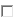 